Lesson 13: Find Angle MeasurementsLet’s compose and decompose angles to find their measurements.Warm-up: Notice and Wonder: Corner PiecesWhat do you notice? What do you wonder?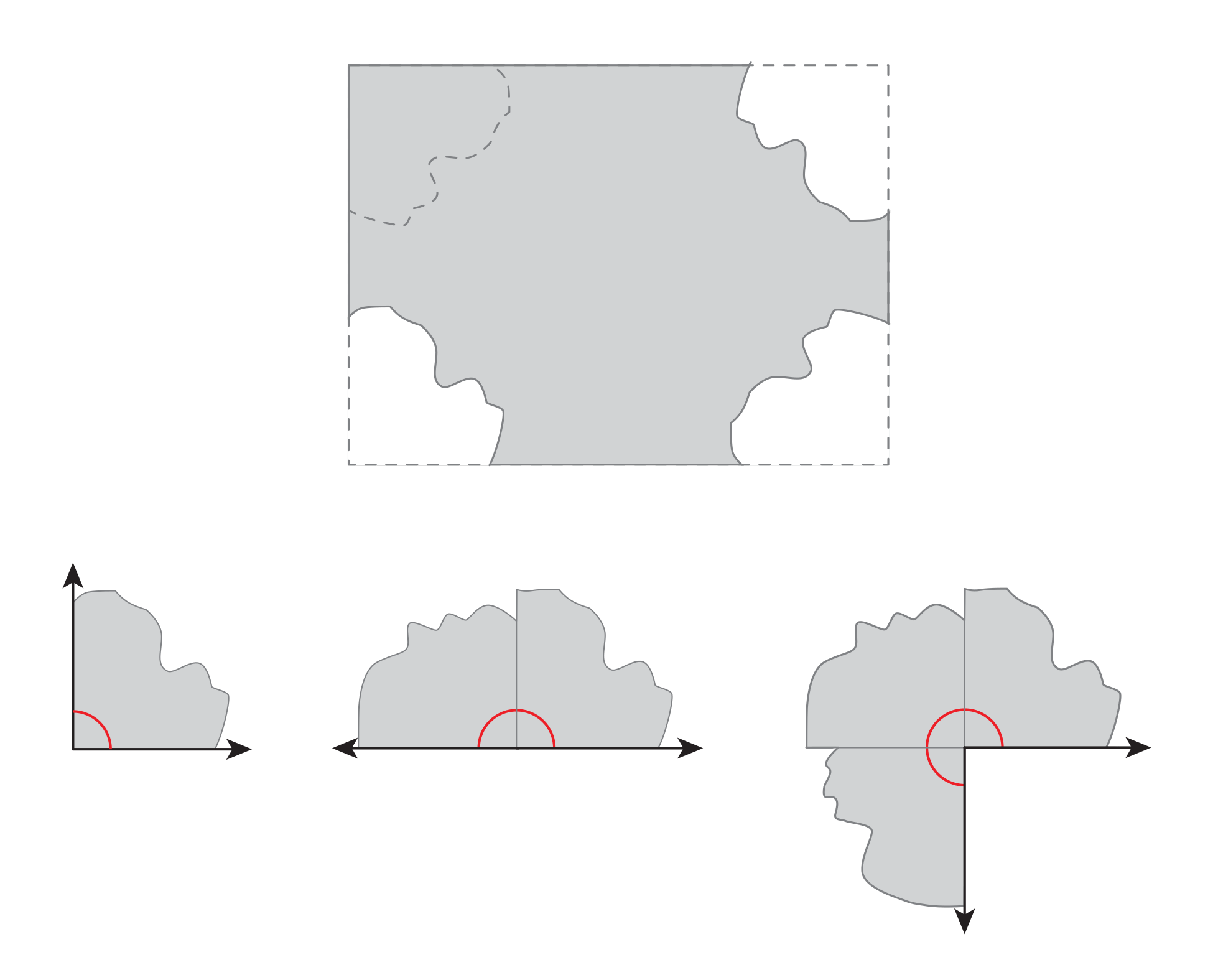 13.1: How Big Are These Angles?Your teacher will give you materials that can help you find angle measurements.Use the materials and what you know about a right angle to find the size of angles , , , and . Be prepared to explain or show your reasoning.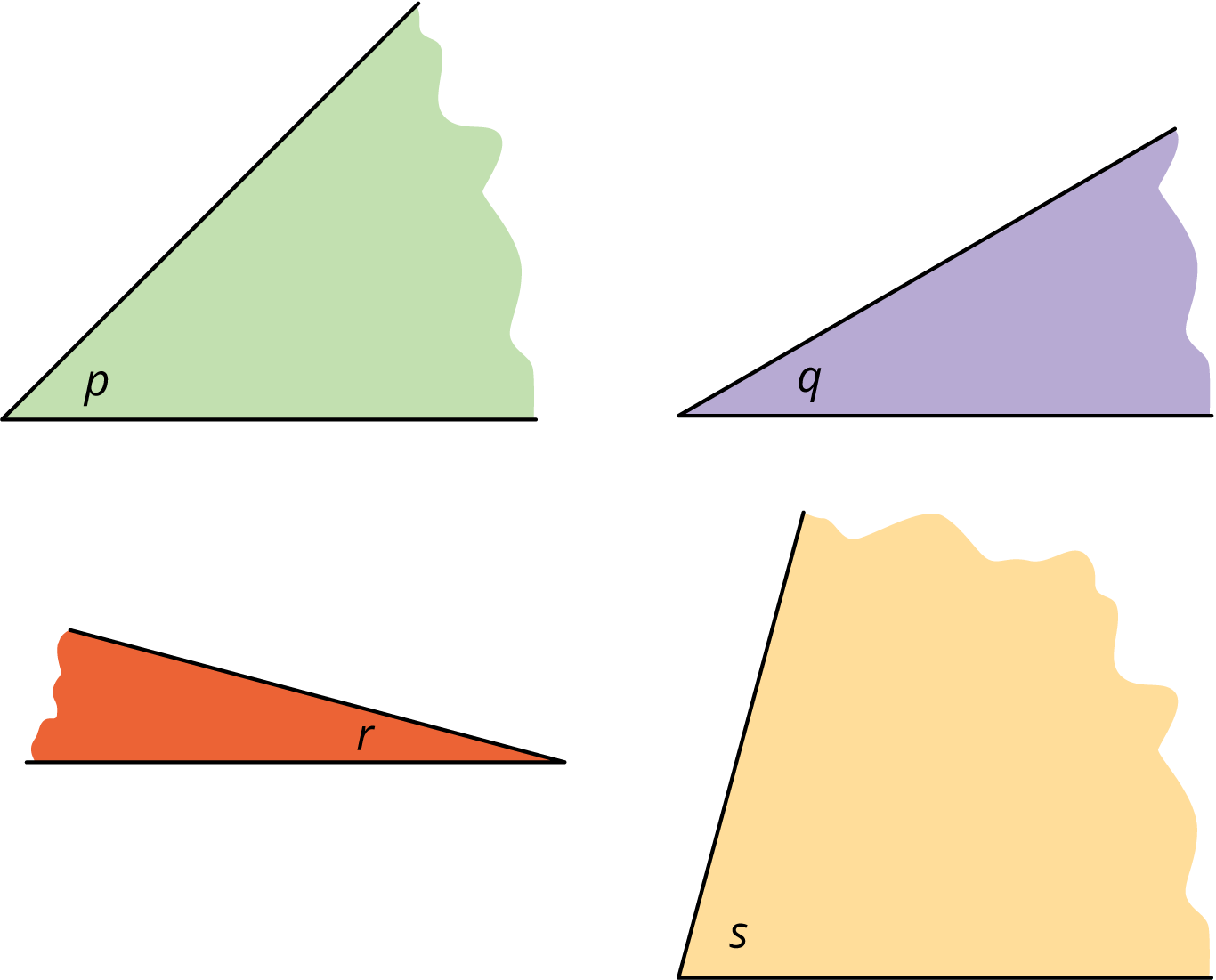 Next, use the measurements of angles , , , and  to find the measurements of the following angles.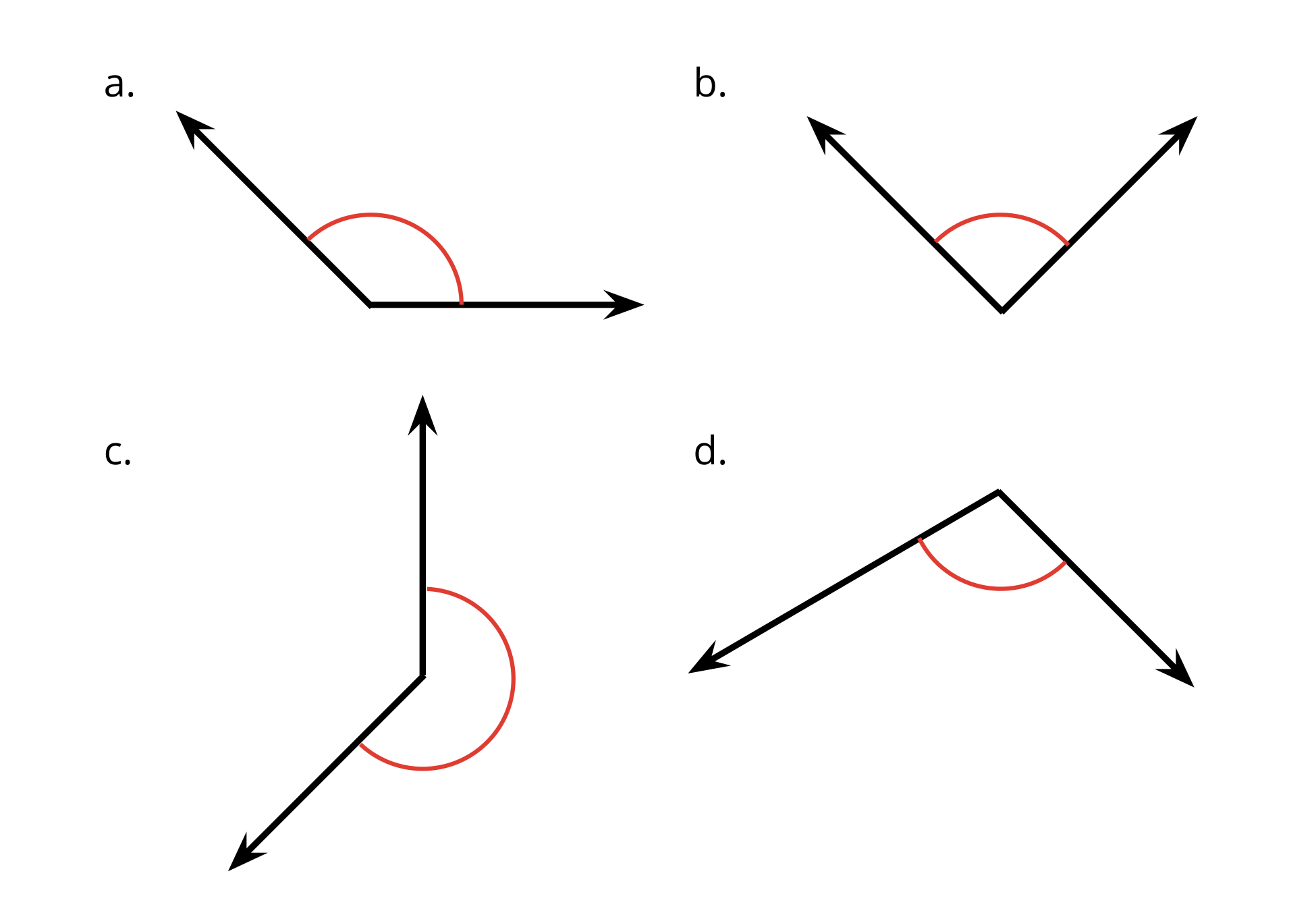 13.2: Angles in a KiteYour teacher will give you a square sheet of paper. Follow the steps to fold the paper into a kite. Fold as precisely as possible.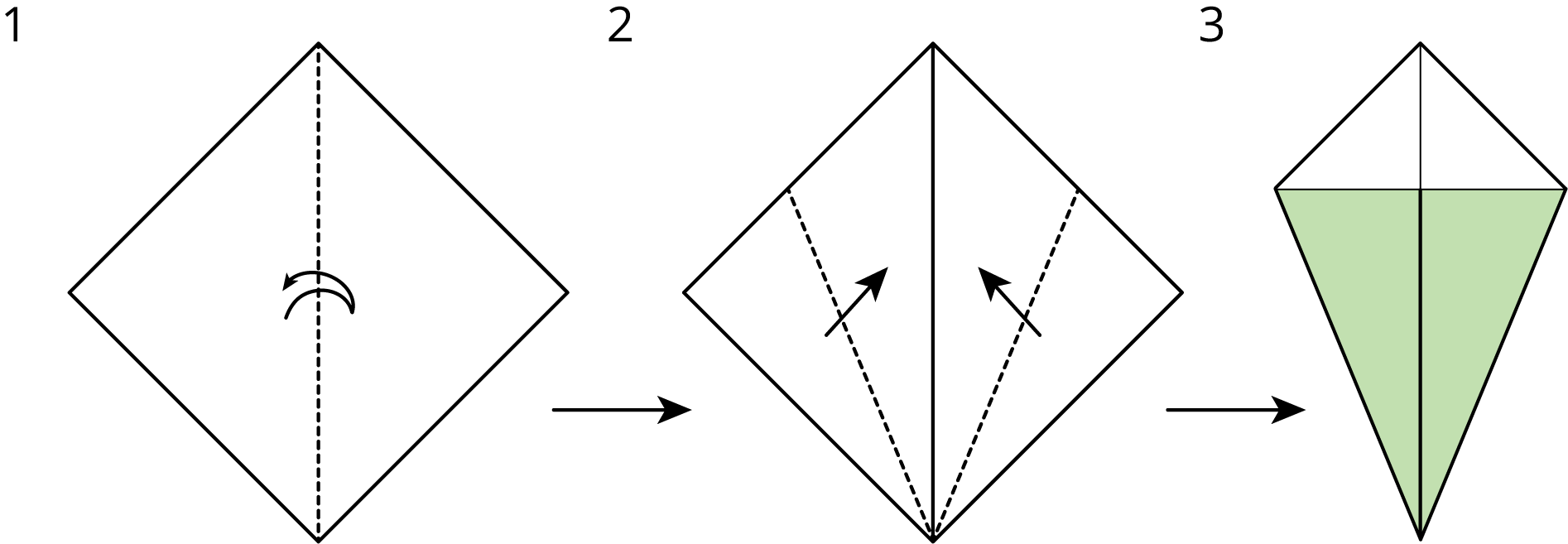 Can you find the measurement of each labeled angle on the kite? If so, show your reasoning. If not, explain why not.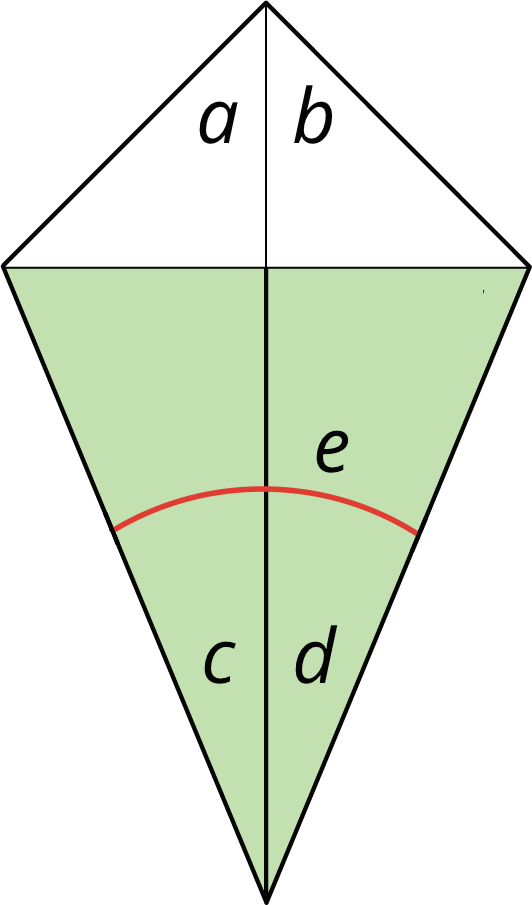 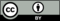 © CC BY 2021 Illustrative Mathematics®